あすなろ通信新型コロナウィルス感染症の拡大防止に向けた対応について(その５)新型コロナウイルス感染予防について、高槻ライフケア協会では、日々の仕事に追われながらも、対策に全力傾注することを、当面の喫緊の課題として、「感染症対策本部」を立ち上げました。地域交流センターのスタッフも、対策本部の事務局を担うことになりました。ボランテイアの方々と、ご利用者の方々の、日頃の対面場面におけるパーテーションの試作を行い、具体的な対策について現場に提案しつつ、既成のパーテーションを購入し、各事業所に設置しました。コロナウイルス感染症については、まだまだ予断は許さないばかりか、最近になって高齢者施設などでクラスターが発生しています。　今後は、法人本部の三密対策などに取り組んでいきます。高槻市長を表敬訪問（6/16）  コロナ感染症では、これまで医療現場は勿論、学校や保育所、学童保育現場が大変であることが報じられてきました。しかし、高齢者を支える介護現場の事は、まだまだ理解されていません。そこで、「訪問介護者用防護服作成プロジェクト」のスタッフが、濱田剛史・高槻市長を表敬訪問し、介護現場の頑張りについて、お話させていただきました。あわせて、作っている防護服の利用や効果について説明し、　市長にも試着していただきました。　　　　　　　　　　　　　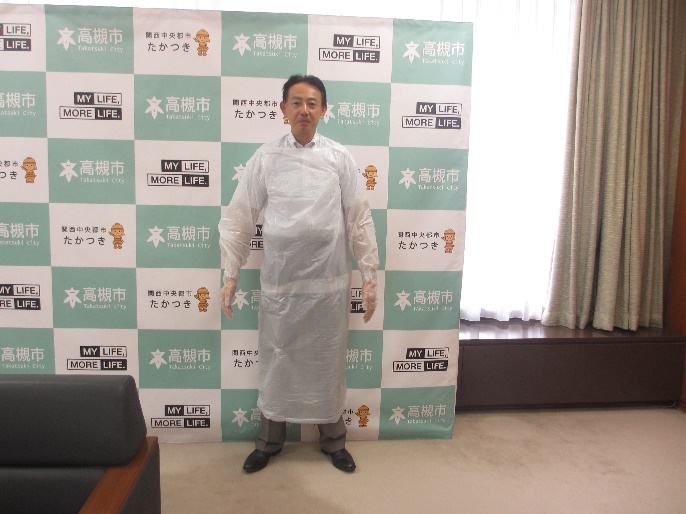 背が高いので、少し短めでしたが・・・。濱田市長は、介護現場の現状を聞いてくださり、高槻市では「高齢者を守る！」と新たな取り組みを約束してくださいました。訪問介護者防護服プロジェクト　毎週木曜日に作業をしています。現在50着をお届けできました。100着目指して頑張ります！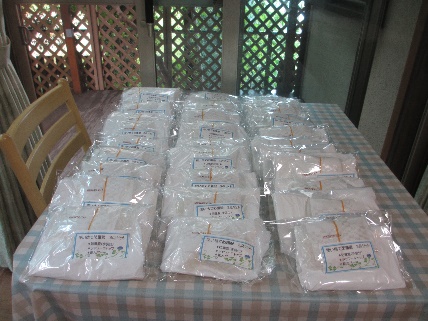 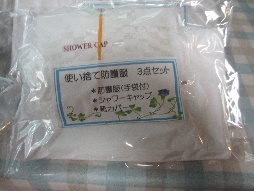 防護服・シャワーキャップ・シューズカバーの三点セットあすなろ2号館にガーデンテーブルセットが！　ご自宅で不要になったガーデンテーブルと椅子を寄贈いただきました。少し痛んでいたパラソルを張り替え、ボランテイアさんにペンキを塗り替えていただき、すっかり新しくなって2号館に趣を添えてくれました。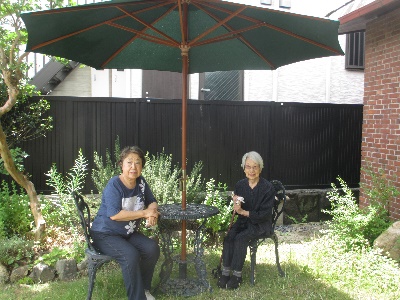 